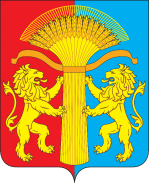 АДМИНИСТРАЦИЯ КАНСКОГО РАЙОНА КРАСНОЯРСКОГО КРАЯПОСТАНОВЛЕНИЕ05.08.2022                         г. Канск		                 № 376-пгО внесении изменений в постановление администрации Канского района от 18.11.2021 № 598-пг «Об утверждении административного регламента предоставления муниципальной услуги: «Рассмотрение заявления о предоставлении в безвозмездное пользование земельного участка, находящегося в муниципальной собственности, или государственная собственность на который не разграничена на территории муниципального образования Канский район»  	В соответствии с Федеральным законом от 27.07.2010 № 210-ФЗ «Об организации предоставления государственных и муниципальных услуг», в целях повышения качества и доступности предоставляемых муниципальных услуг и приведения положений административного регламента предоставления муниципальной услуги «Рассмотрение заявления о предоставлении в безвозмездное пользование земельного участка, находящегося в муниципальной собственности, или государственная собственность на который не разграничена на территории муниципального образования Канский район» в соответствии с Федеральным законом от 30.12.2021 № 476-ФЗ «О внесении изменений в отдельные законодательные акты Российской Федерации», руководствуясь ст. 38, 40 Устава Канского района Красноярского края, ПОСТАНОВЛЯЮ: В постановление администрации Канского района от 18.11.2021 № 598-пг «Об утверждении административного регламента предоставления муниципальной услуги «Рассмотрение заявления о предоставлении безвозмездное пользование земельного участка, находящегося в муниципальной собственности, или государственная собственность на который не разграничена на территории муниципального образования Канский район» внести следующие изменения:          1.1. в разделе 2 «Стандарт предоставления муниципальной услуги» пункт 2.6 дополнить подпунктом 23 следующего содержания: «23) публично-правовой компании «Роскадастр» в отношении земельных участков, предоставленных на праве постоянного (бессрочного) пользования федеральным государственным учреждениям, реорганизация которых осуществлена в соответствии с Федеральным законом от 30.12.2021 № 448 ФЗ "О публично-правовой компании «Роскадастр»».           2. Контроль за исполнением постановления возложить на заместителя Главы администрации Канского района по оперативным вопросам С.И. Макарова.           3. Настоящее постановление вступает в силу в день следующий за днем его опубликования в официальном печатном издании «Вести Канского района», подлежит размещению на официальном сайте муниципального образования Канский район в информационно - телекоммуникационной сети «Интернет».    Глава Канского района                                                                   А.А. Заруцкий  